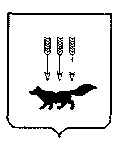 ПОСТАНОВЛЕНИЕАДМИНИСТРАЦИИ городского округа САРАНСКот   «    15   »     декабря     2017 г.                                                   	№  2839         Об утверждении документации по внесению изменений в документацию по планировке территории объекта «Застройка малоэтажными  жилыми домами в           р.п. Луховка», включая проект межевания, в части изменения межевания территории	В соответствии с Федеральным законом от 6 октября 2003 года № 131-ФЗ                    «Об общих принципах организации местного самоуправления в Российской Федерации»,  статьями  45, 46 Градостроительного кодекса Российской Федерации, постановлением Администрации городского округа  Саранск от  3 марта 2015 года № 693 «Об  утверждении документации по внесению изменений в проект планировки территории объекта "Застройка малоэтажными жилыми домами в р.п. Луховка", включая проект межевания» (с изменениями, внесенными постановлением Администрации городского округа Саранск от 31 июля 2017 года № 1628), постановлением Администрации городского округа Саранск  от 1 августа 2017 года № 1648 «О  внесении изменений в документацию по планировке территории объекта "Застройка малоэтажными жилыми домами  в р.п. Луховка", включая проект межевания, в части изменения межевания территории»,  с учетом протокола публичных слушаний по вопросу о внесении изменений в документацию по планировке территории, проведенных 3 ноября 2017 года, заключения о результатах публичных слушаний, опубликованного 22 ноября 2017 года, иных прилагаемых документов Администрация городского округа Саранск                              п о с т а н о в л я е т: 	1. Утвердить документацию по внесению изменений в документацию по планировке территории объекта «Застройка малоэтажными  жилыми домами в р.п. Луховка», включая проект межевания, в части изменения межевания территории согласно приложению к настоящему постановлению (заказчик – Подсеваткин С.А.).2. Контроль за исполнением настоящего постановления возложить                               на Заместителя Главы городского округа Саранск – Директора Департамента перспективного развития Администрации городского округа Саранск. 3. Настоящее постановление вступает в силу со дня его официального опубликования. Глава  городского округа Саранск				                               П. Н. Тултаев				     Приложение  к постановлению Администрации городского округа Саранск от «15» декабря 2017 г. № 2839Состав документации по внесению изменений в документацию по планировке территории объекта «Застройка малоэтажными  жилыми домами в р.п. Луховка», включая проект межевания, в части изменения межевания территории   №п/пНаименование документа1.Пояснительная записка2.   Графическая часть2.1.  Основная часть проекта межевания территории:2.1.1.Чертеж межевания  территории  М 1:10002.2.  Материалы по обоснования проекта межевания территории:2.2.1.Схема расположения элемента планировочной структуры (по материалам генерального плана  г.о. Саранск, 2014 г.)2.2.2.Чертеж границ существующих земельных участков. Чертеж местоположения существующих объектов капитального строительства М 1:1000 2.2.3.Чертеж границ зон с особыми условиями использования территории   М 1:1000